13 декабря 2019 года Балтийская Международная академия Даугавпилсский университет Рижский университет им. П. Страдиня Uniwersytet Przyrodniczo-Humanistyczny w Siedlcach успешно провели VIII Международную научно-практическую конференцию «Трансформационные процессы в сфере права, региональной экономики и экономической политики: актуальные экономико-политические и правовые проблемы». Конференцию открыла проректор по науке БМА, профессор Инна Стеценко и  учредители БМА Асоц. проф. С.Бука, и В. Никифоров. В пленарном заседании конференции приняли участие: профессор Рижского университета им. Страдыня Андрейс Вилкс ; доцент Российского университета транспорта Денис Ирошников; проректор по научной работе. Сибирсого университета потребительской кооперации доцент Лищук Елена ; К. э.н. Александр Аверин из  Финансового университета при Правительстве Российской Федерации ; профессор психологии Ирина Плотка; по Скайпу участников приветствовал декан Даугавпилского Университета проф. Янис Тейванс-Трейновский; кроме того, участнков поздравили директор  Uniwersytet Przyrodniczo-Humanistyczny w Siedlcach проф. Мариуш Кубиак и проф. Яцек Зелински. Так же выступила докторантка  программы REEP Ольга Питерина .В конференции приняло участие более 140 человек -  преподаватели Академии, докторанты и магистранты из других ВУЗов и разных стран.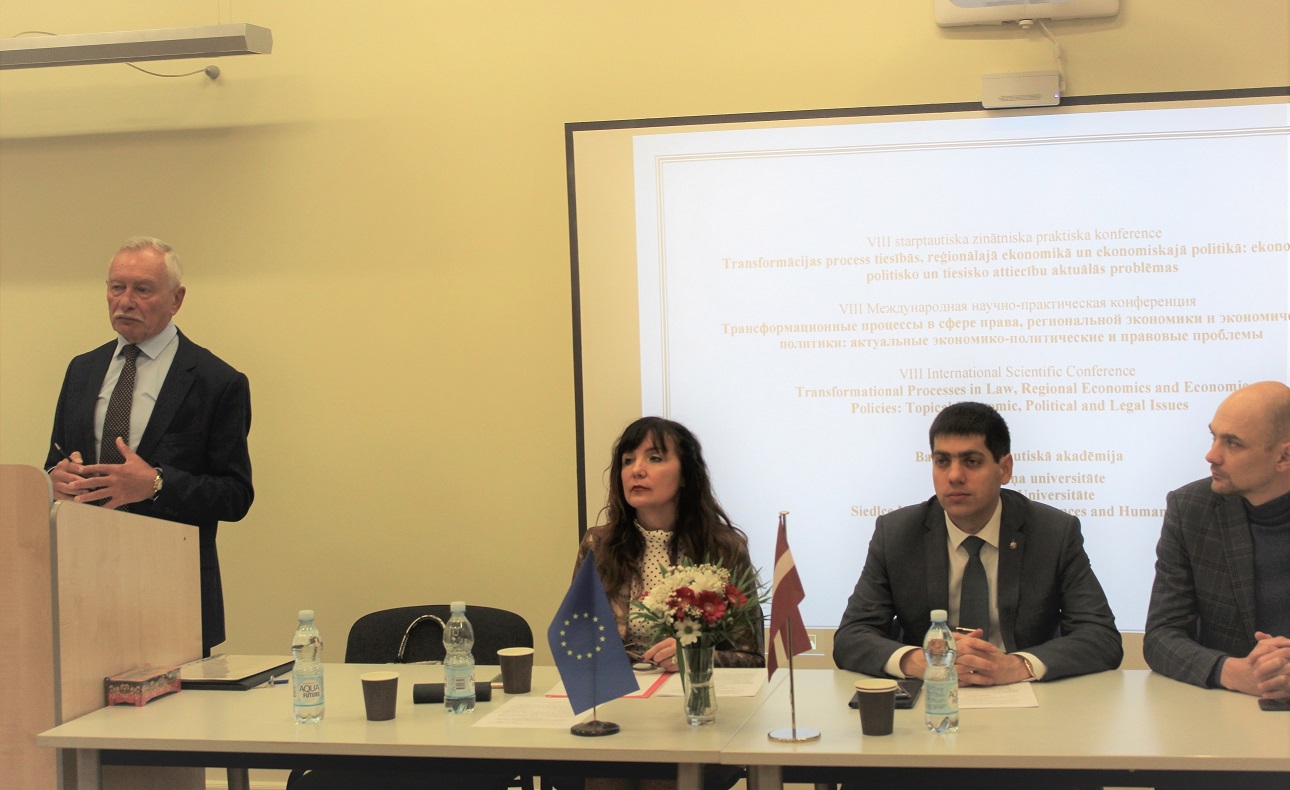 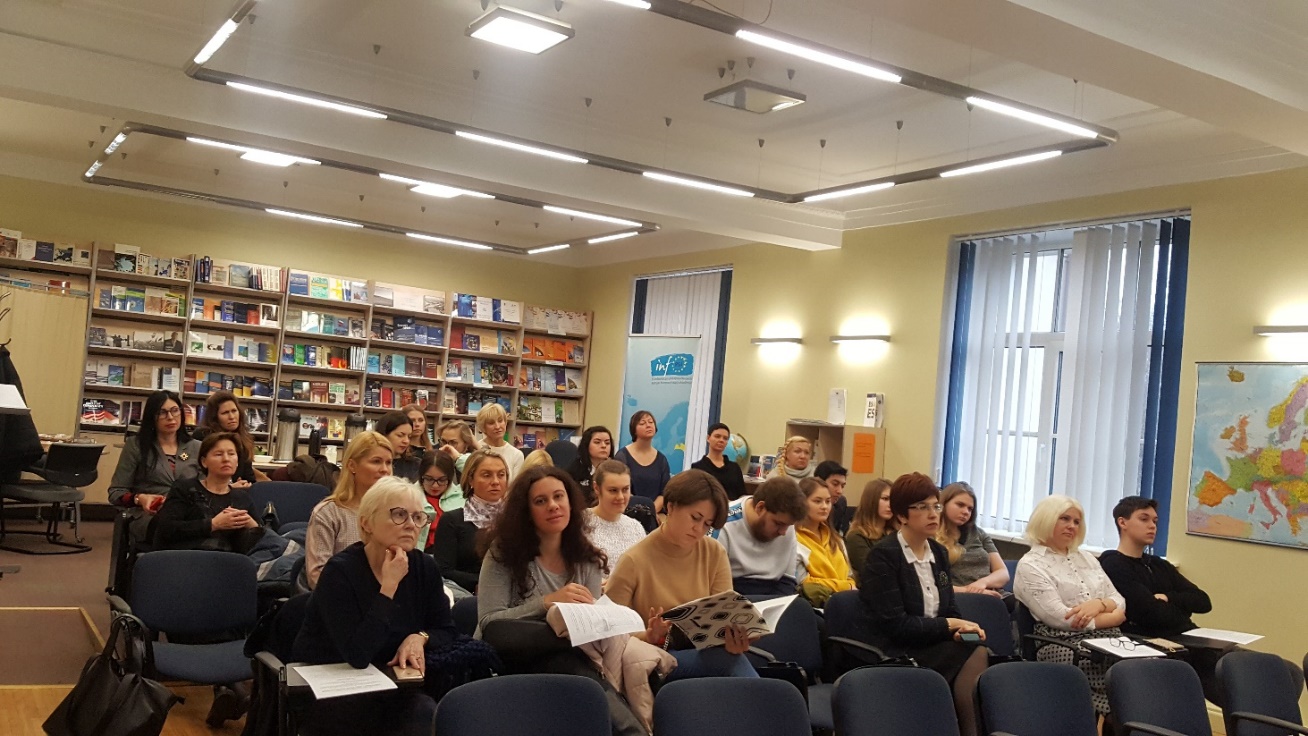 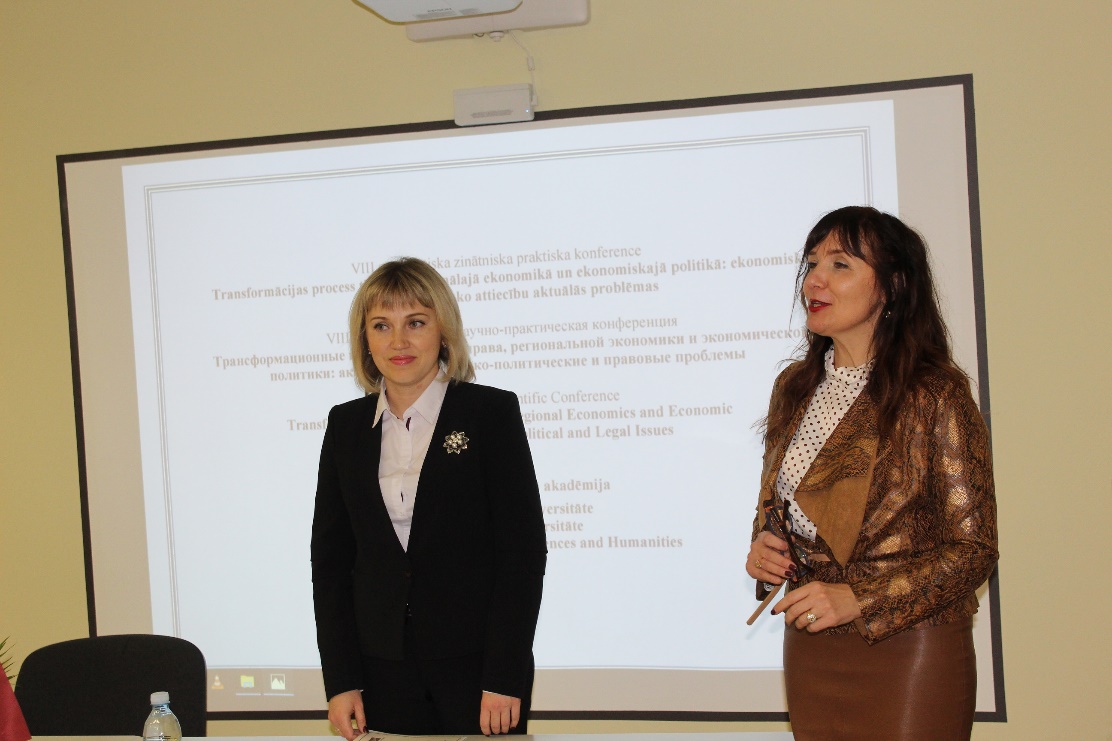 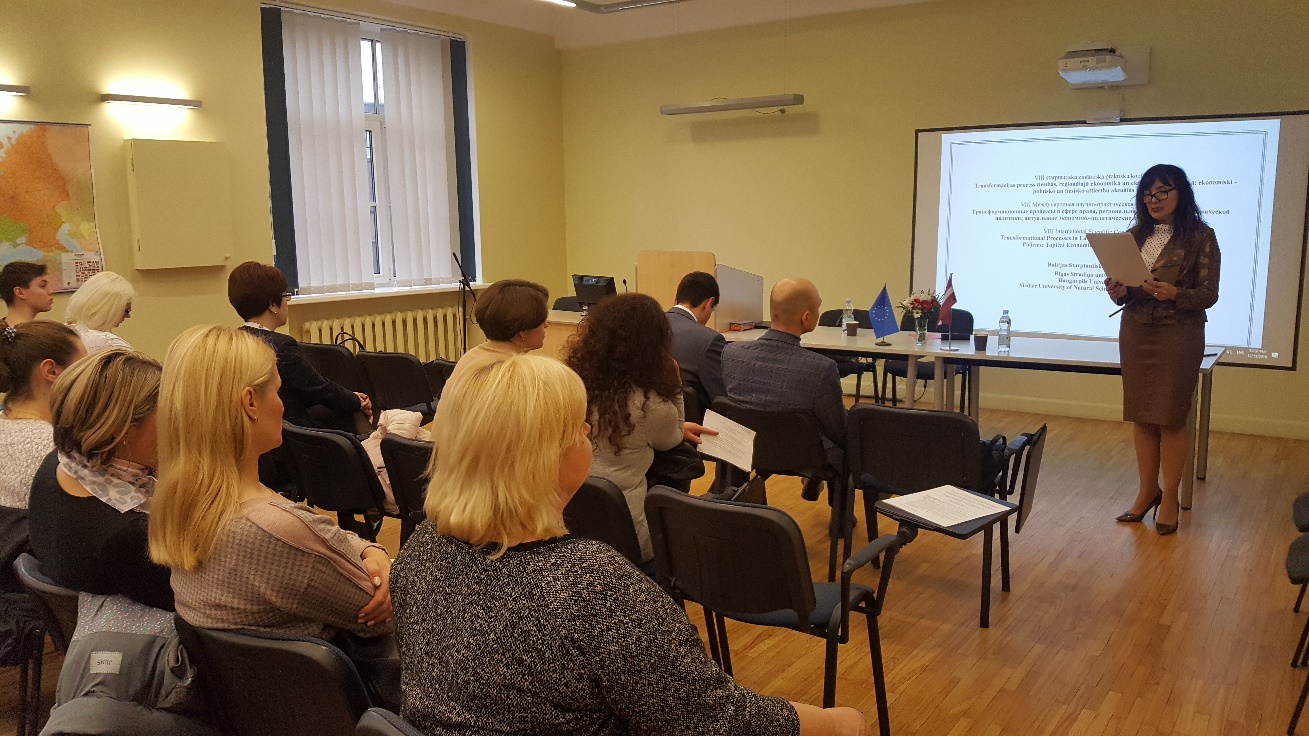 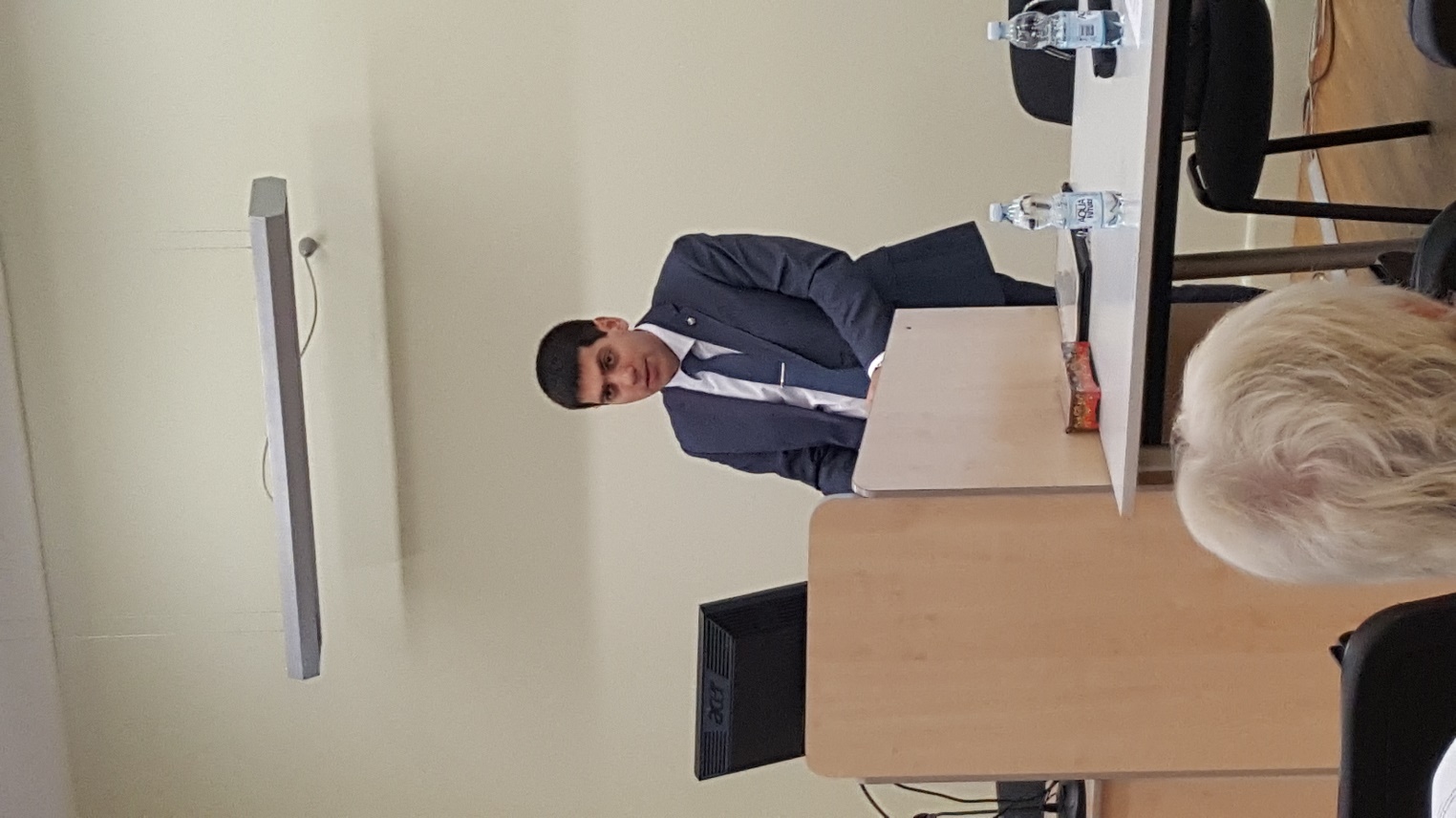 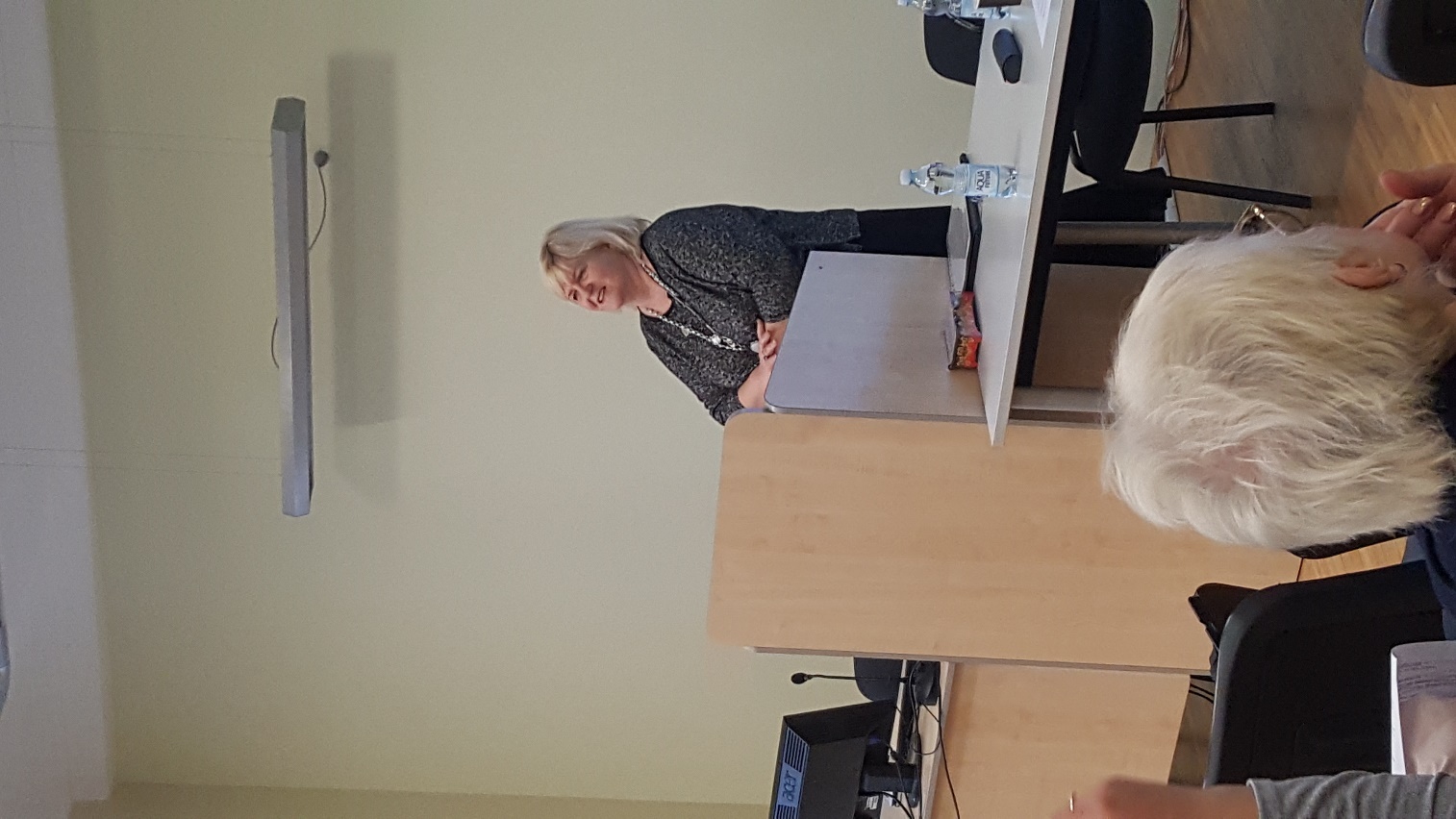 